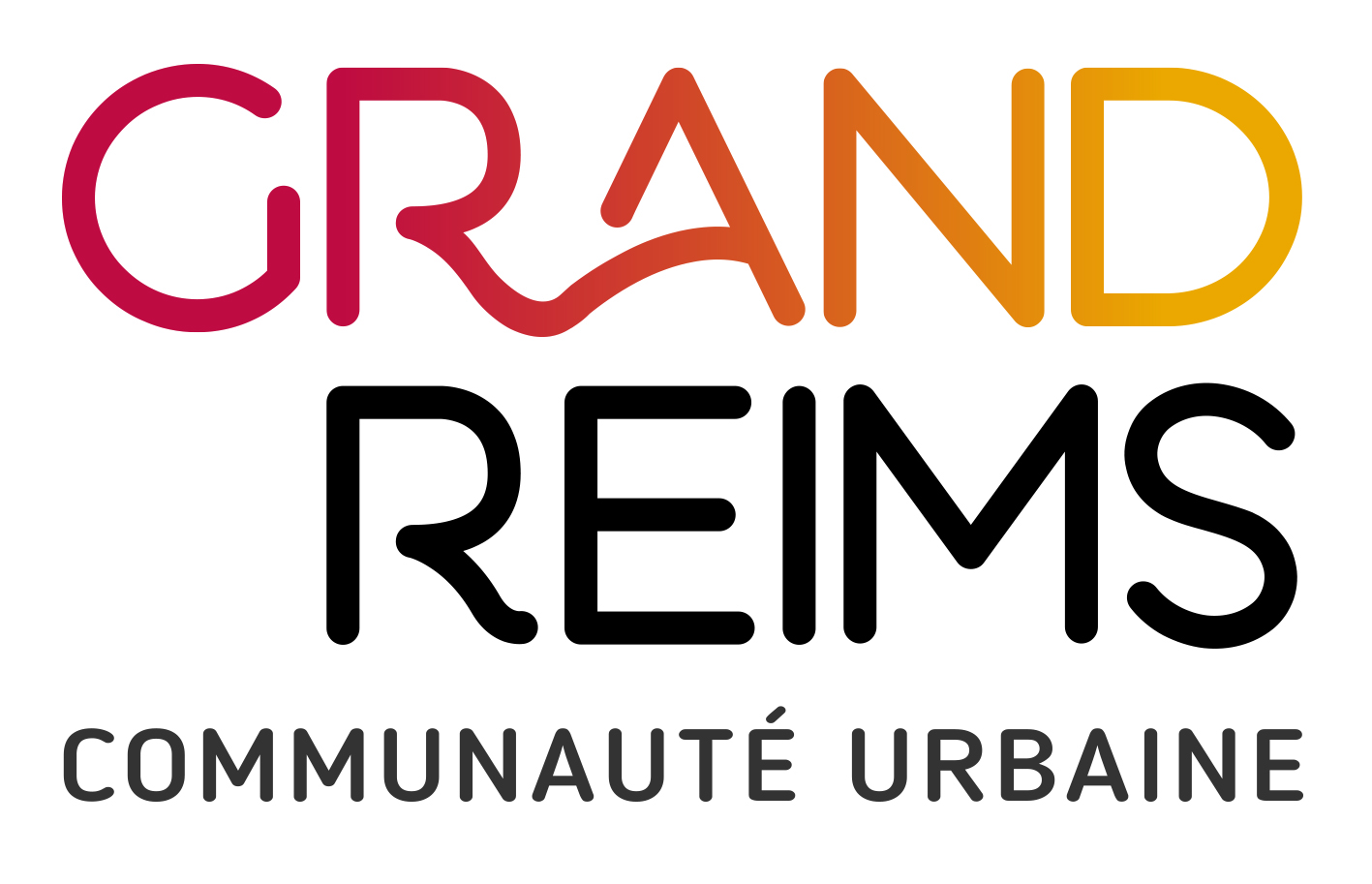 CommuniquéService presse et relations médiaspresse@grandreims.fr - espace presseTél. : 03 26 77 77 40Arnaque démarchage à domicile : le Grand Reims appelle les citoyens à redoubler de vigilance.Reims, 14 mars 2022. Une arnaque est en cours sur le territoire du Grand Reims. Des individus se faisant passer pour des agents de la direction des déchets, se présentent directement au domicile des usagers pour remplacer leur bac poubelle par un bac neuf en contrepartie d’une somme d’argent. La direction des déchets du Grand Reims rappelle aux citoyens que la mise à disposition, le remplacement ou la réparation d’un bac sont réalisés gratuitement, aucun démarchage n’est effectué.Les citoyen.ne.s victimes de cette escroquerie sont invités à contacter les services de police. www.grandreims.fr